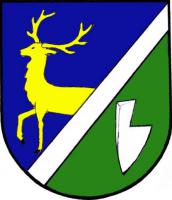 Obec račice-pístovice                          Račice 72, 683 05  Račice-Pístovice , IČO: 00292249 Oznámení o zveřejnění dokumentů rozpočtového hospodaření: STŘEDNĚDOBÝ VÝHLED ROZPOČTU na období  2019 - 2021ROZPOČET OBCE RAČICE-PÍSTOVICE NA ROK 2018ROZPOČTOVÁ OPATŘENÍ V ROCE 2018Obec račice-Pístovice v souladu se zákonem č. 250/2000 Sb., o rozpočtových pravidlech rozpočtu, ve znění pozdějších předpisů oznamuje, že výše uvedené dokumenty jsou zveřejněny v elektronické podobě na stránkách obce – http://www.racice-pistovice.cz.Cesta: http://racice-pistovice.cz                   úřední deska                       hospodaření obceDo listinné podoby výše uvedených dokumentů je možné nahlédnout na Obecním úřadě v Račicích-Pístovích v úředních hodinách.Toto oznámení nahrazuje oznámení ze dne 5.3.2018Vyvěšeno: 4.4.2018Sejmuto: neurčito